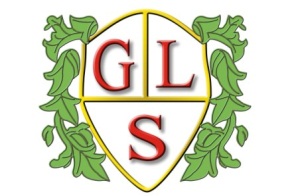 Class P3 Topics                      Spring 2022 ScienceLifecycles and reproductionEnergyHistoryThe Ancient Greeks and the OlympicsGeographyFamous Landmarks around the WorldICTE-SafetyDataSpanishColours and FlagsMy HouseRESacred TextsPlaces of worshipArtJourneys World of AnimalsDesign TechnologyTextilesWays with PotatoesPSHERelationships with othersBeing safe in relationshipsPEHandballGymnastics